Madrid Protocol Concerning the International Registration of MarksNotification under new Rules 27bis(6) and 27ter(2)(b) of the Common Regulations:  ThailandThe Government of Thailand has notified the Director General of the World Intellectual Property Organization (WIPO) in accordance with new Rules 27bis(6) and 27ter(2)(b) of the Common Regulations under the Madrid Agreement Concerning the International Registration of Marks and the Protocol Relating to that Agreement (the Common Regulations), which entered into force on February 1, 2019.  In the said notification, the Government of Thailand has declared that its law does not provide for the division of registrations of a mark nor for the merger of registrations of a mark.  As a result, its Office will not present to the International Bureau of WIPO requests for the division of an international registration under new Rule 27bis(1) nor requests for the merger of international registrations resulting from division under new Rule 27ter(2)(a).  Further details on the new Rules that entered into force on February 1, 2019, including new Rules 27bis and 27ter, can be found in Information Notice No. 21/2018.March 27, 2019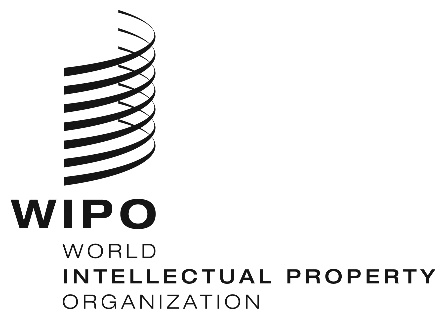 INFORMATION NOTICE NO. 36/2019  INFORMATION NOTICE NO. 36/2019  INFORMATION NOTICE NO. 36/2019  